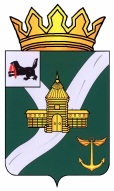 КОНТРОЛЬНО-СЧЕТНАЯ КОМИССИЯ УСТЬ-КУТСКОГО МУНИЦИПАЛЬНОГО ОБРАЗОВАНИЯ(КСК УКМО)ЗАКЛЮЧЕНИЕ № 01-57з на проект постановления Администрации Усть-Кутского муниципального образования «О порядке предоставления компенсации расходов на оплату найма (поднайма) жилого помещения сотрудникам МКУ ДЕЗ УКМО»     Утверждено                                                                                                распоряжением заместителя                                                                                            председателя КСК УКМО    от 06.09.2023 №70-пЗаключение Контрольно-счетной комиссии Усть-Кутского муниципального образования (далее – КСК УКМО) на проект постановления Администрации Усть-Кутского муниципального образования «О порядке предоставления компенсации расходов на оплату найма (поднайма) жилого помещения сотрудникам МКУ ДЕЗ УКМО» (далее – Проект постановления, Порядок) подготовлено в соответствии с частью 2 статьи 157 Бюджетного кодекса Российской Федерации, частью 2 статьи 9 Федерального закона от 07.02.2011 №6-ФЗ «Об общих принципах организации и деятельности контрольно-счетных органов субъектов Российской Федерации, федеральных территорий и муниципальных образований», Положением о Контрольно-счетной комиссии Усть-Кутского муниципального образования, утвержденным решением Думы  УКМО от 30.08.2011 № 42 (в новой редакции от 14.10.2021 № 64), стандартом внешнего муниципального финансового контроля СВФК-4 «Подготовка, проведение и оформление результатов экспертно-аналитических мероприятий», утвержденным распоряжением КСК УКМО от 10.08.2012 г. №8-р, пунктом 1.1.2. Плана деятельности КСК УКМО на 2023 год, иными нормативными правовыми актами Российской Федерации, Иркутской области и Усть-Кутского муниципального образования (далее – УКМО). Цель проведения экспертизы – определение соответствия положений, изложенных в Проекте постановления, действующим нормативным правовым актам, финансово-экономическая экспертиза Проекта постановления.В ходе проведения экспертизы установлено следующее.Проектом постановления предлагается утвердить Порядок предоставления компенсации расходов на оплату найма (поднайма) жилого помещения сотрудникам МКУ ДЕЗ УКМО, а также установить расходное обязательство Усть-Кутского муниципального района Иркутской области на предоставление компенсации расходов за наем (поднаем) жилого помещения сотрудникам МКУ ДЕЗ УКМО. Предлагаемый к утверждению Порядок разработан с целью привлечения специалистов на работу в Муниципальное казенное учреждение «Дирекция единого заказчика» Усть-Кутского муниципального образования (далее – МКУ ДЕЗ УКМО) на основании положений ст. ст. 313, 327 ТК РФ, п. 5 Указа Президиума Верховного Совета СССР от 10.02.1960 (ред. от 29.03.1988) «Об упорядочении льгот для лиц, работающих в районах Крайнего Севера и в местностях, приравненных к районам Крайнего Севера».Порядок определяет правила предоставления из бюджета УКМО компенсации расходов на оплату найма (поднайма) жилого помещения сотрудникам МКУ ДЕЗ, прибывшим для исполнения служебных обязанностей в местность, приравненную к районам Крайнего Севера, из других местностей страны, не имеющему жилого помещения на территории Усть-Кутского муниципального района Иркутской области на праве собственности либо ином законном основании.Пунктом 17 Порядка устанавливается размер социальной выплаты в размере оплаты найма жилого помещения, определенном в договоре найма жилого помещения, но не более 40,0 тыс. рублей. Если в договоре найма жилого помещения оплата установлена более 40,0 тыс. рублей в месяц, разница оплачивается за счет собственных средств сотрудника.КСК УКМО отмечает, что Администрацией не представлено финансово-экономическое обоснование по определению размера социальной выплаты в сумме 40,0 тыс. рублей. Необходимо отметить, что социальная выплата за наем (поднаем) жилых помещений специалистам-медикам с высшим образованием, предусмотренная подпрограммой «Привлечение врачебных кадров в медицинские организации, расположенные на территории Усть-Кутского муниципального образования», утвержденной постановлением Администрации УКМО от 14.09.2021 г. №406-п, предусмотрена в размере не выше 25,0 тыс. рублей.КСК УКМО проведен мониторинг цен по аренде квартир в г. Усть-Куте, предлагаемых на интернет-сервисе Avito: - однокомнатные квартиры - от 25,0 до 60,0 тыс. рублей;- двухкомнатные квартиры - от 31,0 до 90,0 тыс. рублей.Учитывая сложность обеспечения жилыми помещениями (квартирами) медицинских, педагогических работников и иных специалистов учреждений бюджетной сферы, постоянно растущие цены на аренду квартир, в целях единого подхода к размеру социальных/компенсационных выплат за наем (поднаем) жилого помещения КСК УКМО рекомендует разработать единое Положение о размере данной компенсации и утвердить его представительным органом местного самоуправления, где предусмотреть норматив общей площади жилого помещения (кв. метры) для расчета размера денежной компенсации для одиноко проживающего работника, на семью из 2 человек, на семью из 3 человек и т. д., размер  предельной стоимости найма (поднайма) 1 кв. метра общей площади жилого помещения, ежегодно пересматриваемой исходя из уровня роста цен на аренду квартир, уровня инфляции (по аналогии нормативных правовых актов для федеральных государственных гражданских служащих в целях их обеспечения служебными жилыми помещениями и о возмещении гражданским служащим расходов на наем (поднаем) жилого помещения). В соответствии с п. 5 Указа Президиума ВС СССР работники, приглашаемые на работу в районы Крайнего Севера и в местности, приравненные к районам Крайнего Севера, из других местностей страны, при условии заключения ими трудовых договоров о работе в этих районах на срок пять лет, обеспечиваются жилой площадью по нормам, установленным для данной местности.Согласно ст. 313, ст. 327 ТК РФ «Гарантии и компенсации лицам, работающим в районах Крайнего Севера и приравненных к ним местностях» дополнительные гарантии и компенсации могут устанавливаться нормативными правовыми актами органов местного самоуправления, коллективными договорами, соглашениями, локальными нормативными актами исходя из финансовых возможностей органов местного самоуправления. Таким образом, утверждение данного нормативного правового акта приведет к принятию органами местного самоуправления нового расходного обязательства Усть-Кутского муниципального образования, что потребует выделения дополнительных бюджетных ассигнований или сокращения бюджетных ассигнований по отдельным статьям расходов бюджета путем внесения соответствующих изменений в бюджет УКМО на 2023 год и плановый период 2024 и 2025 годов.По итогам проведенной экспертизы КСК УКМО делает вывод, что проект постановления Администрации УКМО «О порядке предоставления компенсации расходов на оплату найма (поднайма) жилого помещения сотрудникам МКУ ДЕЗ УКМО», представленный в КСК УКМО, соответствует основным положениям законодательства Российской Федерации, и рекомендуется к утверждению. Председатель КСК УКМО		                                   	        О.В. Промыслова